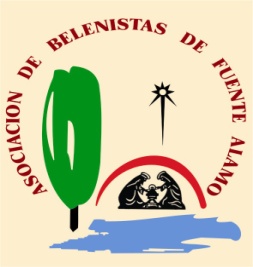 X TALLER NACIONAL  DE TECNICAS BELENISTASASOCIACIÓN  BELENISTAS DE FUENTE ALAMO (MURCIA)FECHA: Sábado, 4 de Febrero de 2017HORARIO: Recepción de participantes de 9:00 a 10:00Comienzo de 10:00 a 14:00 de la mañana. Descanso y comida (opcional). Continuación y final: de 16:00 a 20:00 de la tarde.  LUGAR: Museo de Fuente Álamo de Murcia.PROFESORADO: Antonio Bernal. (Pintar con tierras).José Ángel García. (Como hacer El mar).Juan Manuel Barba. (Iluminación con leds).David Baena Cordón. (Vegetación y fachada con  plantillas).Juan Soriano. (Trabajos con Cartón).Ramón Pascual Nogala. (Ruina Express).MERCADILLO:Belenes MireteArte Sacro Hermanos CerradaEnrique VillagrasaBelenes Ángeles CámaraBelenes La AdoraciónOBJETIVOS GENERALES: .Difundir y promover  el belén y los valores que representa..Poner al alcance del Belenista los recursos y conocimientos necesarios para aprender  y disfrutar del proceso creativo..Fomentar la convivencia y la tolerancia entre Belenistas respetando las enseñanzas de cada uno de los asistentes y dar posibilidades de participación en los distintos aprendizajes..Proporcionar a los asistentes estrategias y habilidades de intervención para afrontar posibles dudas que puedan surgir en el proceso del taller.REQUISITOS PARA INSCRIBIRSE:Fecha límite de inscripción 31 de enero de 2017.No hay requisitos  de nivel,  conocimientos básicos, técnicos o  edad.Cuota de inscripción 20 € por persona.Comida medio día (opcional), 15 € por persona.Comida y Cuota 35€Nº de Cuenta :3058 0427 53 2810014225, entidad Caja Mar.Para inscribirse llamar al teléfono: 653833418 o ponerse en contacto por el correo electrónico asoc.belenistas@fuentealamo.es , también puedes dejar  un mensaje privado  en el foro de Belenismo a AGUADOR.Datos de inscripción: Nombre: Localidad: Asociación a la que pertenece: Número de teléfono: Email: Comida (rodear con un circulo):         sí    /   noLa Asociación de Belenistas de Fuente Álamo,  les anima a participar en este taller convivencia, que con tanto cariño se organiza cada año con el único propósito de que esta afición del belenismo no se pierda,  podamos participar, aprender, estar unidos y divertirse  en lo que más nos gusta, el Belén.MÁS INFORMACIÓN. La Asociación que organiza proporcionará el material necesario para quien quiera pueda realizar prácticas de las técnicas que se enseñen durante el taller. La organización se reserva la opción de añadir o cambiar algún punto de la referida programación, antes o durante el transcurso del taller. 